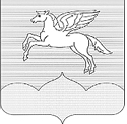 ГЛАВА ГОРОДСКОГО ПОСЕЛЕНИЯ«ПУШКИНОГОРЬЕ»ПУШКИНОГОРСКОГО РАЙОНАПСКОВСКОЙ ОБЛАСТИПОСТАНОВЛЕНИЕ 17.03.2016г. №4           р.п. Пушкинские Горы            О созыве 6 очередной сессииСобрания депутатов городского поселения «Пушкиногорье» второго созыва1. В соответствии со статьей 20 Устава городского поселения «Пушкиногорье», созвать очередную 6  сессию Собрания депутатов второго созыва 24.03.2016г. в 15 часов 00 минут, в здании Администрации городского поселения «Пушкиногорье», со следующей повесткой дня:- О внесении изменений и дополнений в Устав муниципального образования городское поселение «Пушкиногорье»-  О внесении изменений и дополнений в Положение о порядке передачи муниципального имущества в безвозмездное пользование-  О сдаче в аренду помещения-  Об увековечении имен погибших, похороненных в Братской могиле воинов в д. Вече, внесением в Книгу Памяти-  Об исполнении бюджета городского поселения «Пушкиногорье» за  2015 год -  О внесении изменений и дополнений в Решение Собрания депутатов от 24.12.2015г №21 «О бюджете муниципального образования «Пушкиногорье» на 2016 год»-  О предусмотрении в проекте бюджета на 2016 г денежных средств для разработки на условиях долевого финансирования проектов планировки территорий, включенных в границы р.п. Пушкинские Горы для индивидуального жилищного строительства- О выделении денежных средств для установки видеонаблюдения в городском поселении «Пушкиногорье»-  Об утверждении Положения о предоставлении  лицами замещающими выборные муниципальные должности  сведений о своих доходах, расходах, об имуществе и обязательствах имущественного характера, а также сведений о доходах, расходах, об имуществе и обязательствах имущественного характера своих супруги (супруга) и несовершеннолетних детей- Об уплате ежегодных членских взносов членов Ассоциации «Совет муниципальных образований Псковской области» в 2016 г.- Об утверждении списка муниципального имущества, подлежащего списанию -  Об отчете Главы муниципального образования городского поселения «Пушкиногорье»-  Об отчете Главы Администрации городского поселения «Пушкиногорье»2. Обнародовать настоящее постановление в соответствии с Уставом. Глава городского поселения«Пушкиногорье»	Ю.А. Гусев 